 2017 год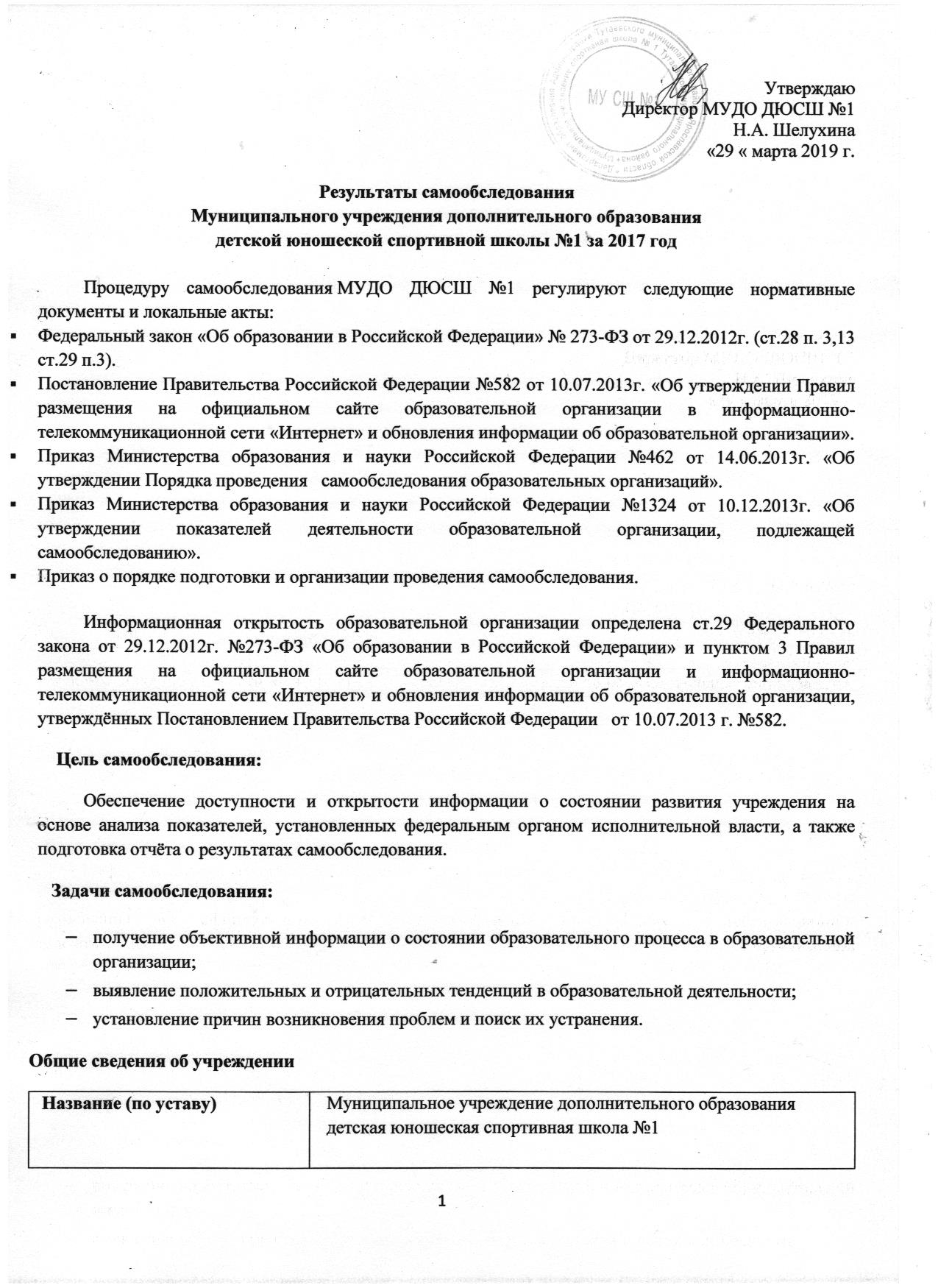 Образовательный процесс в ДЮСШ ведется в соответствии с программами Государственного комитета РФ по физкультуре и спорту по культивируемым видам спорта. МУДО ДЮСШ №1 многопрофильное образовательное учреждение дополнительного образования детей, которое реализует общеразвивающие программы физкультурно-спортивной направленности:- Дополнительная общеразвивающая  программа по самбо (дзюдо), греко-римская борьба;- Дополнительная общеразвивающая программа по лыжным гонкам;- Дополнительная общеразвивающая программа по боксу;- Дополнительная общеразвивающая программа по зимнему и летнему полиатлону;- Дополнительная общеразвивающая программа по плаванию;- Дополнительная общеразвивающая программа по тайскому боксу;- Авторская  образовательная программа «Королевская осанка» для групп СМГ;- Адаптивная физическая культура;Программы утверждены педагогическим советом, директором, прошли процедуру аккредитации.Лицензия  Серия 76ЛО1 № 0000672 от 12.12.13 года, аккредитация АА 184949 от 05.12.08 года. Согласно заключению аккредитационной комиссии МУДО ДЮСШ №1 присвоена высшая категория. В ДЮСШ №1 работают 20 штатных тренеров-преподавателей  и 4 совместителя. 54 % тренерского состава имеют первую  и высшую квалификационную категории. Программа физкультурно-оздоровительной направленности «Королевская осанка» имеет продолжительность 5 лет. Групп, которые относятся к категории СОГ – 25. Остальные программы по видам спорта имеют продолжительность 10-12 лет (таких программ 6). Распределение программ по уровню реализации следующее: 5-9 лет - 27 %, 10-14 лет - 70%, 15-17 лет - 3%, 18 и старше - 4%. Согласно заключению аккредитационной комиссии,  полнота реализации общеобразовательных программ составляет 96%. В школе достаточно стабильный состав учащихся, о чем свидетельствует средний % отсева. Это объясняется стабильностью и качеством работы тренеров-преподавателей на всех отделениях ДЮСШ. Общий отсев  детей по отделениям составляет 5%. Если посчитать отсев детей отдельно по различным отделениям, то он значительно ниже этой цифры. Например, отделение борьбы – отсев 2%. Наполняемость специальных медицинских групп (СМГ) в течение года колеблется в зависимости от списков, подаваемых школами. Одним из основных показателей работы ДЮСШ являются результаты участия воспитанников в соревнованиях. Ежегодно они успешно выступают на Всероссийских, областных, региональных соревнованиях. По результатам участия на Всероссийских соревнованиях 13 человек вошли в десятку сильнейших. Это в свою очередь свидетельствует о качестве подготовки спортсменов.Ведётся индивидуальная работа со спортсменами, которые показывают высокие спортивные результаты. Работа проводится по индивидуальному графику: тренировки, учебно-тренировочные сборы, спарринги. Школа реализует проект «Особый ребенок» для детей-инвалидов. Наиболее сильные аспекты:1)   В течение года прослеживается стабильный состав групп;2) Наличие авторских образовательных программ, участие педагогов в областных конкурсах,  профессиональная ориентация программ, использование современных форм и методов обучения;3)  Увеличение количества призеров в соревнованиях различного уровня; 4) Стабильные результаты участия обучающихся в соревнованиях, создание программы психолого-педагогического сопровождения исследовательской деятельности, организация и проведение в ДЮСШ соревнований Всероссийского и регионального уровней, проведение тренинговых занятий и семинаров для обучающихся; 5) Открытость деятельности учреждения: на сайте выставлен Устав ОУ, положение о внебюджетной деятельности, лицензия, информация о кадровом составе; публичный доклад директора на общем родительском собрании, публикации в СМИ, посвященные деятельности учреждения, буклеты и визитки объединений;6) Наличие программы для детей со специальными образовательными потребностямиСпортивная школа обеспечивает досуг своих  учащихся. Количество часов учебно-тренировочного процесса зависит от года обучения. У учащихся спортивной школы, кроме тренировок, очень плотный соревновательный  график  учебно-тренировочных сборов.  Дети  участвуют в спортивно-массовых мероприятиях, походах, экскурсиях. Доля учащихся, принявших участие в соревнованиях за 2017 учебный год составила 186%  (утверждённое значение в муниципальном задании 65%). В ДЮСШ реализуется годовой календарь спортивно-массовых мероприятий по отделениям. Ежегодно организуется 1-а смена лагеря с дневным пребыванием, где отдыхают и совершенствуют свое мастерство спортсмены ДЮСШ. Существует утвержденная Программа городского лагеря.  Программа лагеря ориентирована на продолжение учебно-тренировочных занятий, подготовку к областным соревнованиям в летнее время, а также досуговую деятельность.Наиболее сильные аспекты:1) Имеется программа летнего спортивно-оздоровительного лагеря дневного пребывания;2) При организации и проведении мероприятий помогают ребята из разных объединений; 	Одной из задач ДЮСШ является сохранение и укрепление здоровья обучающихся, на это направлен раздел годового плана работы. 1. Дети в спортивную школу зачисляются на основании медицинской справки, выдаваемой врачом – педиатром. 2. В ДЮСШ №1 каждый год проводиться медицинский осмотр, который осуществляет врач спортивной школы.3. Те спортсмены, которые выезжают на соревнования российского  уровня, проходят дополнительный осмотр в областном медицинском  диспансере.4. Областной медицинский диспансер, согласно договору, один раз в год проводит  диспансеризацию основных спортсменов на  своей базе.5. Формируются специальные медицинские группы (СМГ) по диагнозам, по возрасту.6. Соблюдается водный и температурный режим.	Назначен ответственный за работу с неблагополучными детьми. Ведется мониторинг правонарушений обучающихся. Два раза в год (январь, май) списки обучающихся ДЮСШ №1, стоящих на различных видах учёта, сверяются со списками общеобразовательных школ, а так же ведётся отдельный учёт спортивных достижений этих детей. Проводятся беседы с родителями и детьми. Таким детям в первую очередь предоставляются путёвки в детские оздоровительные  лагеря.Наиболее сильные аспекты:1) Созданы безопасные условия пребывания детей в учреждении, соблюдается техника безопасности, проводятся инструктажи;2) Реализуется годовой план здоровьесберегающих мероприятий;3) Ведется работа по профилактике асоциального поведения обучающихся;Кадровая политика – это механизм выработки целей и задач, направленных на сохранение, укрепление и развитие кадрового потенциала, создание ответственного, высокопроизводительного сплочённого коллектива, способного адекватно реагировать на постоянно меняющиеся требования. Кадровая политика проводится в учреждении с учетом сохранения в коллективе опытных педагогов, а также пополнение коллектива молодыми специалистами. Работа с кадрами в этом учебном году была направлена на повышение профессионализма. Тренерско-преподавательский состав в МУДО ДЮСШ №1 высокопрофессионален. Из 20 штатных тренеров 7 человек имеют высшую категорию, 6 – первую. Юматов С.В., Тихомиров А.М. – «Отличники народного просвещения»,    Боков В.Н. –  «Отличник физической культуры и спорта», Еремеев А.Г. – «Почётный работник общего образования Российской Федерации». Шелухина Н.А. – награждена почётной грамотой Министерства образования Российской Федерации. Основные отделения  испытывают недостаток молодых педагогических кадров, так как средний возраст тренерско-преподавательского состава составляет 46 лет. Повышается профессиональный уровень педагогического коллектива через курсы повышения квалификации, спортивные семинары, мастер-классы т.п. В ДЮСШ №1 функционируют тренерские советы по отделениям. Проводятся обучающие семинары, практические занятия, консультации для преподавателей ДЮСШ. Тренеры-преподаватели выступают на семинарах, педагогических советах, делятся опытом работы. В течение всего года проходит  взаимопосещение занятий педагогами. В учебном процессе тренеры применяют современные технологии и проводят систематическое отслеживание результатов процесса обучения. Методическая работа в ДЮСШ ведется по годовому плану, оказывается методическая помощь тренерам-преподавателям. Разработаны и утверждены контрольно-переводные нормативы для групп начальной подготовки по отделениям. Наиболее сильные аспекты:1) Высокий уровень квалификации тренерско-преподавательского состава; 2) Стабильные результаты участия обучающихся в соревнованиях разного уровня;3) Ежегодно тренеры-преподаватели проходят курсы повышения квалификации;4) В учреждении разработана единая методическая тема для всех специалистов;5) Существует банк методических материалов;6) Проводится систематическая работа по методическому сопровождению деятельности преподавателей ДЮСШ: обучающие  семинары, практические занятия, обмен опытом с другими ДЮСШ;Успешная реализация учебно-тренировочного процесса требует постоянного пополнения спортивного инвентаря. Вся необходимая для нормального ведения учебно-тренировочного процесса оргтехника на данный момент имеется (7 компьютеров, 3 ноутбука, 4 принтера, 2 сканер, 2 копир, 2 факса, Интернет, видеокамера,  2 телевизора). Основные сложности с обеспечением образовательного процесса заключаются в том, что спортивные залы находятся в разных частях города, в старом жилом фонде, поэтому необходим капитальный ремонт зала борьбы и зала бокса. 	Наиболее сильные аспекты:1) В учреждении имеется лицензия, аккредитация;2) Наличие информационно-технического оснащения, обеспечивающего потребности образовательного процесса; 3) Разработано положение о внебюджетной деятельности;	Повышается информационная открытость образовательного учреждения посредством публичного отчёта и отчёта о самообследовании, ежегодно размещаемых на школьном сайте	, а так же все пять отделений МУДО  ДЮСШ №1 каждый учебный год осуществляют набор детей в группы начальной подготовки,  принимаются все дети, не имеющие противопоказаний  врача, группы работают бесплатно, для удобства открыты группы, работающие в первую и вторую смены, много групп работает на базах  общеобразовательных школ города и района, информация для родителей доводится своевременно (располагается на стендах в свободном доступе),  путём собраний, открытых занятий, публикаций в СМИ, часть родителей присутствует на школьных и городских соревнованиях, с каждым родителем заключается договор о распространении персональных данных обучающихся, функционирует и постоянно обновляется сайт ОУ, на котором представлена информация об истории учреждения, проводимых мероприятиях и их итогах, с 2011г. функционирует сайт ДЮСШ (www.tutbass.ru)Наиболее сильные аспекты:1) В спортивных залах созданы стенды с информацией для родителей, производится ознакомление родителей с документами, регламентирующими деятельность ДЮСШ;2) Реализуются плановые мероприятия по информированию родителей (сайт дни открытых дверей, родительские собрания, открытые занятия, публикации СМИ);3) Имеются договоры о сотрудничестве с другими ОУ, организациями и ведомствами;4) Для удобства открыты группы, работающие в первую и вторую смены;5) Разработана и реализуется программа развития учреждения;6) Осуществление постоянного мониторинга результативности;7) Проведение два раза в год контрольно-переводных нормативов;	В ДЮСШ №1 ведется систематический учет следующих показателей качества обучения: итоги контрольно-переводных нормативов, подготовка спортсменов-разрядников и членов сборной команды области, а также ведется электронная база результатов выступлений детей на соревнованиях. Разработана система мониторинга результатов образовательной деятельности в МУДО ДЮСШ №1. Главным показателем эффективности и управляемости образовательного процесса в школе являются результаты, которые показывают воспитанники на соревнованиях   и  итоги работы Администрации ДЮСШ №1 за предыдущие годы. Развитие перспективных направлений развития учреждения зависят не только от желания самого учреждения, но и от многих объективных причин:-новое направление требует финансового обеспечения (в современных условиях это сделать затруднительно);-нехватка тренерско-преподавательского состава;-сложившиеся стереотипы тренеров-преподавателей (возрастной тренерский состав, отсутствие молодых тренеров);                                                  Трансляции по телевидению, газетные публикации, заметки,  сюжеты,  интервью, выступления по радио позитивно характеризуют деятельность образовательного учреждения. Каждый турнир, проводимый в ДЮСШ №1, освящается СМИ.Соревнования, проводимые на базе нашей школы:Всероссийский юношеский турнир по самбо, посвящённый памяти маршала Ф.И. ТолбухинаОткрытый юношеский турнир по борьбе самбо, посвящённый памяти адмирала Ф.Ф.УшаковаЧемпионат и Первенство ТМР по лыжным гонкамСпартакиада трудящихся ТМРПервенство Ярославской области по-зимнему полиатлонуСоревнования по лыжным гонкам среди ветеранов и спортсменов ТМР на приз Чемпиона СССР Зябликова Н.И.Межрегиональный турнир по дзюдо, посвященный  памяти воинов земляков, погибших в Афганистане и горячих точкахПервенство ДЮСШ №1 по плаванию «День спринтера»,  «День спиниста»,  «День комплексиста»Открытое Первенство г. Тутаева и ТМР по плаванию «Романовские старты»Открытое Первенство г. Тутаева по плаванию «Чайка», посвящённое Дню космонавтикиОбщие выводы по итогам самообследованияВ учреждении обеспечивается качество и доступность образовательных услуг, созданы условия для обеспечения сохранности здоровья детей, работают квалифицированные кадры, созданы условия для профессионального и творческого развития педагогов, осуществляется систематическая работа по методическому сопровождению образовательного процесса, что способствует повышению методической компетенции педагогов, информационно-техническая база частично соответствует потребностям образовательного процесса, создаются условия для открытости образовательного процесса. В ДЮСШ обеспечено эффективное управление образовательным учреждением. Анализ результатов деятельности школы позволяет сделать вывод о том, что школа сохраняет основные параметры, стабильно функционирует и динамично развивается в комфортной, безопасной и здоровьесберегающей среде.Анализируя деятельность ДЮСШ  были определены следующие приоритеты развития: Совершенствовать систему работы школы, направленную на сохранение и укрепление здоровья детей и привитие навыков здорового образа жизни;Расширять социальное партнерство с медицинскими, спортивно-оздоровительными учреждениями города; Совершенствовать систему мониторинга качества образования в ДЮСШ;Создавать условия для обеспечения доступа к занятиям по плаванию детей-инвалидов и детей с ограниченными возможностями; Работа по совершенствованию профессионального уровня и повышения престижа профессии  тренеров-преподавателей;                          Директор МУДО ДЮСШ №1                           Н.А. ШелухинаСамообследование (отчёт)Самообследование (отчёт)Наименование муниципального районаТутаевский муниципальный районПолное наименование учреждения – юридического лицаМуниципальное учреждение дополнительного образования детская юношеская спортивная школа №1ИНН образовательного учрежденияИНН 7611008905, КПП 761101001Сокращенное наименование учрежденияМУДО ДЮСШ №1Организационно-правовая формабюджетное учреждениеУчредительАдминистрация Тутаевского муниципального района в лице Департамента образования.Юридический адрес152303, Российская Федерация, Ярославская область, город Тутаев, улица Комсомольская, 117Телефон(8-48533) 7-66-03  e-mailtutbass@mail.ruАдрес сайта в Интернетеhttp://www.tutbass.ru/ Должность руководителяДиректорФамилия, имя, отчество руководителяШелухина Наталья АнатольевнаЛицензия на право ведения образовательной деятельности Лицензия на осуществление образовательной деятельности №369/13 от 12.12.2013 года серия 76Л 01 № 0000672 Количество соревнованийКоличество призёровВсероссийские3118Региональные62145Муниципальные354Школьные4168Сферы для улучшения.Действия, мероприятия.Сохранность контингентаСовершенствование стимулирования обучающихся, анкетирование детей, изучение опыта других УДО.Совершенствование материальной базыЗамена устаревшего спортивного инвентаря,  выделение средств на обслуживание тревожной кнопки, капитальные ремонты залов самбо и бокса.Совершенствование материальной базыЗамена устаревшего спортивного инвентаря,  выделение средств на обслуживание тревожной кнопки, капитальные ремонты залов самбо и бокса.Создание методических объединенийРабота тренерских советов, организация конференций.Совершенствование материальной базы	-Улучшение системы информирования о деятельности учрежденияРегулярное обновление сайта учреждения, широкая реклама услуг ДЮСШ, публикации после каждого спортивного мероприятия, презентации деятельности спортивных групп для родителей.Включение педагогических работников в управление образовательным процессомСовершенствование самооценки, повышение профессиональной компетентности педагогов учреждения, совершенствование системы мониторинга результатов образовательного процесса.